FactsheetReiseziel Museum in der Stadt St.GallenReiseziel St.Galler MuseenGleich sechs St.Galler Museen bieten sich in diesem Sommer als «Reiseziele» für Familien aus der Region an. Während drei Sonntagen laden Kulturmuseum, Kunstmuseum, Naturmuseum, open art museum, Stiftsbezirk und Textilmuseum St.Gallen mit einem Sonderprogramm zu sich ein. Noch spontan Zeit für ein weiteres Museum? Mit der Initiative «Reiseziel Museum» können sich Familien aus dem Kanton St.Gallen am 2. Juli, 6. August und 3. September für einen Franken pro Person den ganzen Tag auf die Reise begeben. Als Souvenir gibt es in den Stadt St.Galler Museen ein Armband – in jedem Museum wird je eine Perle gesammelt.Kulturmuseum St.GallenDie Reise in die Altsteinzeit führt zuerst in die Ausstellung «Höhlenbären und Neandertaler im Drachenloch – Pionierarchäologie vor 100 Jahren», wo es ein Rätsel zu lösen gilt. Während der Altsteinzeit entdeckten die Menschen, wie man Feuer macht. Auch die ersten Malereien stammen aus dieser Zeit. Im Innenhof des Kulturmuseums können die Besuchenden mit Feuerstein, Markasit und Zunder ein Feuer entfachen oder mit Pigmentfarben Höhlenbären, Rentiere, Schneehasen und vieles mehr malen.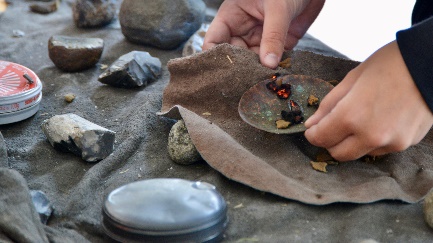 Feuermachen wie in der Steinzeit – Foto: Kulturmuseum St.GallenKunstmuseum St.GallenIn andere Zeiten reisen und in fremde Welten eintauchen! Teilnehmende entdecken im Kunstmuseum St.Gallen besondere Kunstwerke und werden danach – inspiriert von den aktuellen Ausstellungen – im Kunstlabor kreativ. Das Kunstmuseum St.Gallen lädt kleine und grosse Museumsgäste ein, gemeinsam zu gestalten und mit eigenen Ideen zu experimentieren.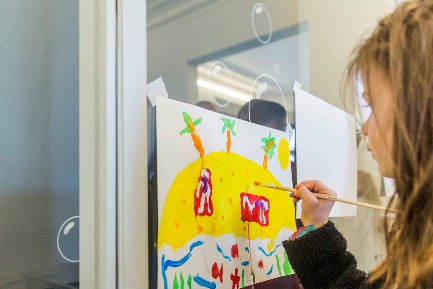 Offenes Kunstlabor, Kunstmuseum St.Gallen, Foto: Daniel AmmannNaturmuseum St.GallenIm Naturmuseum tauchen die Reisenden in die Welt der Kieselsteine ein. Jeder von ihnen hat eine lange Reise hinter sich und erzählt seine eigene Geschichte. Woher kommen sie und wie erhielten sie ihre Form? Was lebt unter ihnen und wofür werden sie heute verwendet? Familien gestalten gemeinsam farbenfrohe Kieselsteine und erforschen mit dem spielerischen Parcours den Museumspark.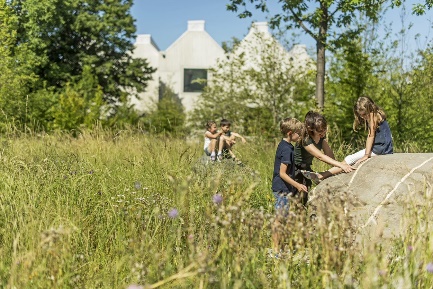 Den Park des Naturmuseums St.Gallen und die Welt der Steine erforschen, Bildquelle: Leo Boesingeropen art museumBesuchende im open art museum unternehmen eine sinnliche Kunstreise ins Morgenland. In einem selbst kunstvoll geschmückten Trinkgefäss können sich die Kunstreisenden vom minzigen Trank des Halbmonds verzaubern lassen.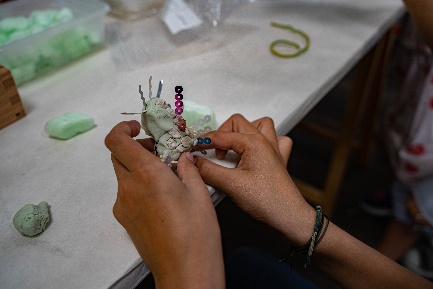 Beim Reiseziel Museum 2021 konnten im open art museum aus Spezialknete fluoreszierende Monster gebastelt werden.Stiftsbezirk St.GallenAuf dem Globus des St.Galler Stiftsbezirks entdecken die Reisenden die Welt, fantastische und reale Tiere sowie Sternzeichen. Inspiriert von den Eindrücken gestalten sie anschliessend ihre eigenen Fantasiewesen und führen so die imaginäre Reise fort.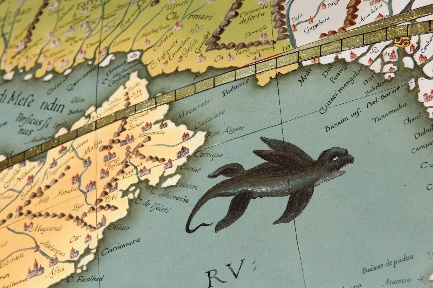 Ein Meeraffe im Arabischen Meer, Foto: Stiftsbezirk St.GallenTextilmuseum St.GallenTextilien sind tagtägliche Begleiterinnen – und es gibt Lieblingsstücke, die wir nie hergeben würden. Gemeinsam mit der Familie erkunden die Reisenden die Vielfalt von textilen Schätzen und fertigen selbst solche an.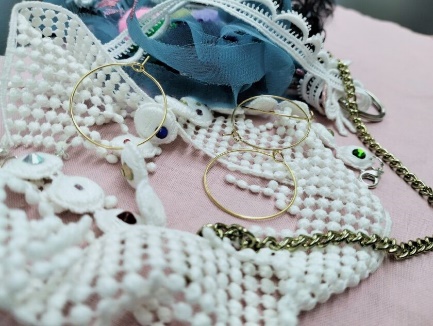 Textiler Schmuck. Workshop im Textilmuseum. Foto: Textilmuseum St.GallenMuseumsstadt St.Gallenmuseumsstadtsg.chReiseziel Museum
reiseziel-museum.comSonntags,2. Juli 2023
6. August 20233. September 2023Reiseziel St.Galler MuseenGleich sechs St.Galler Museen bieten sich in diesem Sommer als «Reiseziele» für Familien aus der Region an. Während drei Sonntagen laden Kulturmuseum, Kunstmuseum, Naturmuseum, open art museum, Stiftsbezirk und Textilmuseum St.Gallen mit einem Sonderprogramm zu sich ein. Noch spontan Zeit für ein weiteres Museum? Mit der Initiative «Reiseziel Museum» können sich Familien aus dem Kanton St.Gallen am 2. Juli, 6. August und 3. September für einen Franken pro Person den ganzen Tag auf die Reise begeben. Als Souvenir gibt es in den Stadt St.Galler Museen ein Armband – in jedem Museum wird je eine Perle gesammelt.Kulturmuseum St.GallenDie Reise in die Altsteinzeit führt zuerst in die Ausstellung «Höhlenbären und Neandertaler im Drachenloch – Pionierarchäologie vor 100 Jahren», wo es ein Rätsel zu lösen gilt. Während der Altsteinzeit entdeckten die Menschen, wie man Feuer macht. Auch die ersten Malereien stammen aus dieser Zeit. Im Innenhof des Kulturmuseums können die Besuchenden mit Feuerstein, Markasit und Zunder ein Feuer entfachen oder mit Pigmentfarben Höhlenbären, Rentiere, Schneehasen und vieles mehr malen.Feuermachen wie in der Steinzeit – Foto: Kulturmuseum St.GallenKunstmuseum St.GallenIn andere Zeiten reisen und in fremde Welten eintauchen! Teilnehmende entdecken im Kunstmuseum St.Gallen besondere Kunstwerke und werden danach – inspiriert von den aktuellen Ausstellungen – im Kunstlabor kreativ. Das Kunstmuseum St.Gallen lädt kleine und grosse Museumsgäste ein, gemeinsam zu gestalten und mit eigenen Ideen zu experimentieren.Offenes Kunstlabor, Kunstmuseum St.Gallen, Foto: Daniel AmmannNaturmuseum St.GallenIm Naturmuseum tauchen die Reisenden in die Welt der Kieselsteine ein. Jeder von ihnen hat eine lange Reise hinter sich und erzählt seine eigene Geschichte. Woher kommen sie und wie erhielten sie ihre Form? Was lebt unter ihnen und wofür werden sie heute verwendet? Familien gestalten gemeinsam farbenfrohe Kieselsteine und erforschen mit dem spielerischen Parcours den Museumspark.Den Park des Naturmuseums St.Gallen und die Welt der Steine erforschen, Bildquelle: Leo Boesingeropen art museumBesuchende im open art museum unternehmen eine sinnliche Kunstreise ins Morgenland. In einem selbst kunstvoll geschmückten Trinkgefäss können sich die Kunstreisenden vom minzigen Trank des Halbmonds verzaubern lassen.Beim Reiseziel Museum 2021 konnten im open art museum aus Spezialknete fluoreszierende Monster gebastelt werden.Stiftsbezirk St.GallenAuf dem Globus des St.Galler Stiftsbezirks entdecken die Reisenden die Welt, fantastische und reale Tiere sowie Sternzeichen. Inspiriert von den Eindrücken gestalten sie anschliessend ihre eigenen Fantasiewesen und führen so die imaginäre Reise fort.Ein Meeraffe im Arabischen Meer, Foto: Stiftsbezirk St.GallenTextilmuseum St.GallenTextilien sind tagtägliche Begleiterinnen – und es gibt Lieblingsstücke, die wir nie hergeben würden. Gemeinsam mit der Familie erkunden die Reisenden die Vielfalt von textilen Schätzen und fertigen selbst solche an.Textiler Schmuck. Workshop im Textilmuseum. Foto: Textilmuseum St.GallenTeilnehmende Institutionen in der Stadt St.Gallen:Kulturmuseum St.Gallenkulturmuseumsg.chKunstmuseum St.Gallenkunstmuseumsg.chNaturmuseum St.Gallennaturmuseumsg.chopen art museumopenartmuseum.chStiftsbezirk St.Gallenstiftsbezirk.chTextilmuseum St.Gallentextilmuseum.chPressekontakteGloria Weiss Kunstmuseum St.GallenLeitung KommunikationMuseumstrasse 329000 St.GallenT +41 71 242 06 84kommunikation@kunstmuseumsg.chKunstvermittlungMuseumstrasse 329000 St.GallenT +41 71 244 52 27kunstvermittlung@kunstmuseumsg.chTermineSonntags,2. Juli 20236. August 20233. September 2023Teilnehmende Institutionen in der Stadt St.Gallen / ÖffnungszeitenKulturmuseum St.Gallenkulturmuseumsg.chKunstmuseum St.Gallenkunstmuseumsg.chNaturmuseum St.Gallennaturmuseumsg.chopen art museumopenartmuseum.chStiftsbezirk St.Gallenstiftsbezirk.chTextilmuseum St.Gallentextilmuseum.chPressekontaktGloria Weiss Leitung KommunikationKunstmuseum St.GallenT +41 71 242 06 84kommunikation@kunstmuseumsg.ch KunstvermittlungKunstmuseum St.GallenT +41 71 244 52 27kunstvermittlung@kunstmuseumsg.ch